Tema 3(de 8 a 26 de abril)Deverá organizar o seu estudo de acordo com o Puc e com as Linhas de Leitura 3 apresentadas.Fórum entre colegas 3 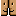 Fórum com a professora 3 Linhas de Leitura 3  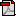 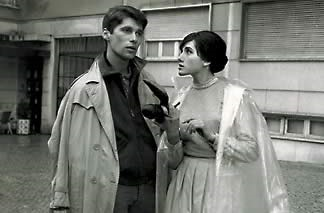 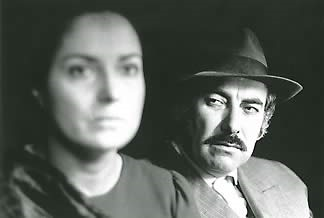 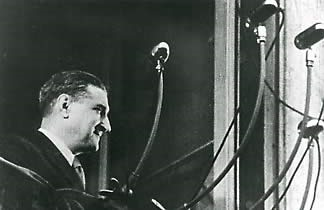 Cinema novo - transição e ruptura